    UNIVERSITI PUTRA MALAYSIA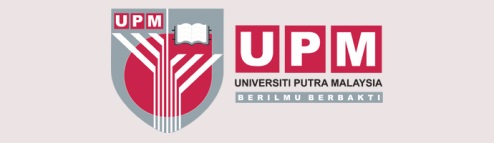 INSTITUTE FOR MATHEMATICAL RESEARCH (INSPEM)LABORATORY OF STATISTICAL AND COMPUTING SERVICES______________________________________________________________________________________INSPEM HPC CLUSTER USER ACCOUNT APPLICATION FORMFULL NAME:OCCUPATION: ORGANISATION:FACULTY / DEPARTMENT:MATRIC / STAFF NO:CONTACT NO:EMAIL ADDRESS:SOFTWARE / APPLICATION:RECEIVED BY: (leave this field blank)DATE: